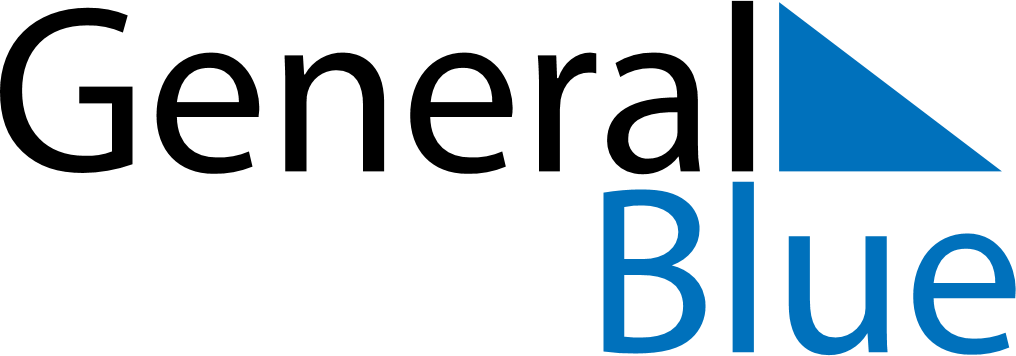 September 2018September 2018September 2018Dominican RepublicDominican RepublicSUNMONTUEWEDTHUFRISAT1234567891011121314151617181920212223242526272829Our Lady of las Mercedes30